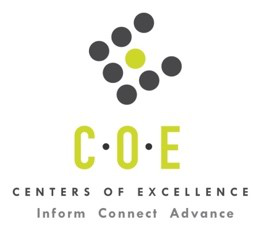 Labor Market Information ReportDigital Photography OccupationsFoothill CollegePrepared by the San Francisco Bay Center of Excellence for Labor Market ResearchJune 2022RecommendationBased on all available data, there appears to be an “undersupply” of Digital Photography workers compared to the demand for this cluster of occupations in the Bay region and in the Silicon Valley sub-region (Santa Clara county). There is a projected annual gap of about 681 students in the Bay region and 146 students in the Silicon Valley Sub-Region.IntroductionThis report provides student outcomes data on employment and earnings for TOP 1012.00 Applied Photography programs in the state and region. It is recommended that these data be reviewed to better understand how outcomes for students taking courses on this TOP code compare to potentially similar programs at colleges in the state and region, as well as to outcomes across all CTE programs at Foothill College and in the region.This report profiles Digital Photography Occupations in the 12 county Bay region and in the Silicon Valley sub-region for a Certificate of Achievement in Digital Photography Techniques and a Non-Credit Certificate of Completion in Photography at Foothill College.Museum Technicians and Conservators (25-4013): Restore, maintain, or prepare objects in museum collections for storage, research, or exhibit. May work with specimens such as fossils, skeletal parts, or botanicals; or artifacts, textiles, or art. May identify and record objects or install and arrange them in exhibits. Includes book or document conservators.
  Entry-Level Educational Requirement: Bachelor’s degree
  Training Requirement: None
  Percentage of Community College Award Holders or Some Postsecondary Coursework: 12%Fine Artists, Including Painters, Sculptors, and Illustrators (27-1013): Create original artwork using any of a wide variety of media and techniques.
  Entry-Level Educational Requirement: Bachelor’s degree
  Training Requirement: Long-term on-the-job training
  Percentage of Community College Award Holders or Some Postsecondary Coursework: 26%Photographers (27-4021): Photograph people, landscapes, merchandise, or other subjects, using digital or film cameras and equipment. May develop negatives or use computer software to produce finished images and prints. Includes scientific photographers, aerial photographers, and photojournalists.
  Entry-Level Educational Requirement: High school diploma or equivalent
  Training Requirement: Moderate-term on-the-job training
  Percentage of Community College Award Holders or Some Postsecondary Coursework: 34%Photographic Process Workers and Processing Machine Operators (51-9151): Perform work involved in developing and processing photographic images from film or digital media. May perform precision tasks such as editing photographic negatives and prints.
  Entry-Level Educational Requirement: High school diploma or equivalent
  Training Requirement: Short-term on-the-job training
  Percentage of Community College Award Holders or Some Postsecondary Coursework: 33%Occupational DemandTable 1. Employment Outlook for Digital Photography Occupations in Bay RegionBay Region includes: Alameda, Contra Costa, Marin, Monterey, Napa, San Benito, San Francisco, San Mateo, Santa Clara, Santa Cruz, Solano and Sonoma CountiesTable 2. Employment Outlook for Digital Photography Occupations in Silicon Valley Sub-regionSilicon Valley Sub-Region includes: Santa Clara CountyJob Postings in Bay Region and Silicon Valley Sub-RegionTable 3. Number of Job Postings by Occupation for latest 12 months (May 2021 - Apr 2022)Table 4a. Top Job Titles for Digital Photography Occupations for latest 12 months (May 2021 - Apr 2022)        Bay RegionSource: Burning GlassTable 4b. Top Job Titles for Digital Photography Occupations for latest 12 months (May 2021 - Apr 2022)        Silicon Valley Sub-RegionIndustry ConcentrationTable 5. Industries hiring Digital Photography Workers in Bay RegionTable 6. Top Employers Posting Digital Photography Occupations in Bay Region and Silicon Valley Sub-Region (May 2021 - Apr 2022)Educational SupplyThere are seven (7) community colleges in the Bay Region issuing 45 awards on average annually (last 3 years ending 2018-19) on TOP 1012.00 Applied Photography. In the Silicon Valley Sub-Region, there is one (1) community college that issued 8 awards on average annually (last 3 years) on this TOP code.There are a six (6) other CTE educational institutions in the Bay Region issuing 178 awards on average annually (last 3 years ending 2016-17) on TOP 1012.00 Applied Photography. There is one (1) other CTE educational institution in the Silicon Valley Sub-Region issuing three (3) awards on average annually (last 3 years) on this TOP code.Table 7a. Community College Awards on TOP 1012.00 Applied Photography in Bay Region Note: The annual average for awards is 2016-17 to 2018-19.Table 7b. Other CTE Institutions Awards on TOP 1012.00 Applied Photography in Bay RegionNote: The annual average for awards is 2016-17 to 2018-19.Gap AnalysisBased on the data included in this report, there is a large labor market gap in the Bay region with 904 annual openings for the Digital Photography occupational cluster and 223 annual (3-year average) awards for an annual undersupply of 681 students. In the Silicon Valley Sub-Region, there is also a gap with 157 annual openings and 11 annual (3-year average) awards for an annual undersupply of 146 students.Student OutcomesTable 8. Four Employment Outcomes Metrics for Students Who Took Courses on TOP 1012.00 Applied PhotographySkills and EducationTable 9. Top Skills for Digital Photography Occupations in Bay Region (May 2021 - Apr 2022)Table 10. Education Requirements for Digital Photography Occupations in Bay Region Note: 54% of records have been excluded because they do not include a degree level. As a result, the chart below may not be representative of the full sample.MethodologyOccupations for this report were identified by use of skills listed in O*Net descriptions and job descriptions in Burning Glass. Labor demand data is sourced from Economic Modeling Specialists International (EMSI) occupation data and Burning Glass job postings data. Educational supply and student outcomes data is retrieved from multiple sources, including CTE Launchboard and CCCCO Data Mart.SourcesO*Net Online
Labor Insight/Jobs (Burning Glass)
Economic Modeling Specialists International (EMSI)
CTE LaunchBoard www.calpassplus.org/Launchboard/
Statewide CTE Outcomes Survey
Employment Development Department Unemployment Insurance Dataset
Living Insight Center for Community Economic Development
Chancellor’s Office MIS systemContactsFor more information, please contact:• Leila Jamoosian, Research Analyst, for Bay Area Community College Consortium (BACCC) and Centers of Excellence (CoE), leila@baccc.net• John Carrese, Director, San Francisco Bay Center of Excellence for Labor Market Research, jcarrese@ccsf.edu or (415) 267-6544Occupation2020 Jobs2025 Jobs5-yr Change5-yr % Change5-yr Total OpeningsAnnual Openings25% Hourly EarningMedian Hourly WageMuseum Technicians and Conservators7498237410%502100$20$26Fine Artists, Including     Painters, Sculptors, and Illustrators1,9602,1031427%1,173235$4$11Photographers5,2895,244-44-1%2,449490$13$25Photographic Process    Workers and Processing Machine Operators540491-49-9%39379$18$23Total8,5388,6601221%4,517904Source: EMSI 2021.4Source: EMSI 2021.4Source: EMSI 2021.4Source: EMSI 2021.4Source: EMSI 2021.4Source: EMSI 2021.4Source: EMSI 2021.4Source: EMSI 2021.4Source: EMSI 2021.4Occupation2020 Jobs2025 Jobs5-yr Change5-yr % Change5-yr Total OpeningsAnnual Openings25% Hourly EarningMedian Hourly WageMuseum Technicians and Conservators1181301210%8016$17$19Fine Artists, Including Painters, Sculptors, and Illustrators284306218%17034$4$12Photographers1,0831,071-12-1%49599$13$23Photographic Process Workers and Processing Machine Operators525201%408$17$26Total1,5371,559221%785157Source: EMSI 2021.4Source: EMSI 2021.4Source: EMSI 2021.4Source: EMSI 2021.4Source: EMSI 2021.4Source: EMSI 2021.4Source: EMSI 2021.4Source: EMSI 2021.4Source: EMSI 2021.4OccupationBay RegionSilicon ValleyPhotographers1,260311Fine Artists, Including Painters, Sculptors, and Illustrators1,180273Photographic Process Workers and Processing Machine Operators386114Museum Technicians and Conservators776Source: Burning GlassSource: Burning GlassSource: Burning GlassTitleBayTitleBayPhotographer155School Photographer23Technical Artist54Automotive Photographer23Lash Artist46Wedding Photographer21Clinical Research Ophthalmic Photographer44Seasonal Studio Photographer20Generator Technician373D Artist19Dealership Photographer/Porter36Pre-School Photographer18Mac Artist35Dealership Inventory Photographer/Porter18Assistant - Trainee Photographer Graduation Event32Real Estate Photographer17Newborn Photographer24Artist17Freelance Photographer24Studio Photographer16TitleSilicon ValleyTitleSilicon ValleyPhotographer34Photographer - Photos8Lash Artist18School Photographer8Clinical Research Ophthalmic Photographer13Developer, Full Stack IV7Dealership Photographer/Porter11Cgi Artist6Photo Technician9Dealership Inventory   Photographer/Porter6Generator Technician9Full-Stack React Developer6Assistant - Trainee Photographer            Graduation Event8Mac Artist - Valley Fair6Mac Artist8Studio Photographer6Mern Stack Developer83D Artist5Source: Burning GlassSource: Burning GlassSource: Burning GlassSource: Burning GlassIndustry - 6 Digit NAICS (No. American Industry Classification) CodesJobs in Industry (2020)Jobs in Industry (2025)% Change (2020-25)% Occupation Group in Industry (2020)All Other Professional, Scientific, and Technical Services3,3184,04322%35%Independent Artists, Writers, and Performers2,0192,36417%21%Photography Studios, Portrait6676863%7%Commercial Photography45159933%5%Internet Publishing and Broadcasting and Web Search Portals25532929%3%Museums294225-24%3%Translation and Interpretation Services22728425%2%Marketing Research and Public Opinion Polling12314619%1%Other Spectator Sports13189-32%1%Motion Picture and Video Production12013110%1%Source: EMSI 2021.4Source: EMSI 2021.4Source: EMSI 2021.4Source: EMSI 2021.4Source: EMSI 2021.4EmployerBayEmployerSilicon ValleyPro Motionpix, Llc151Pro Motionpix, Llc53Estee Lauder Company101Estee Lauder Company24Facebook42Apple Inc.19Stanford Medicine41Cherry Hill Programs13Shutterfly37Stanford Medicine11Disney37Nationwide Studios Incorporated11Cherry Hill Programs35Pinnacle Group9Lifetouch34Nvidia Corporation9Nationwide Studios Inc.31Kapturly8Electronic Arts Incorporated30Source: Burning GlassSource: Burning GlassSource: Burning GlassSource: Burning GlassCollegeSubregionAssociateCertificate LowTotalChabot East Bay314De AnzaSilicon Valley178LaneyEast Bay112NapaNorth Bay011OhloneEast Bay000San FranciscoMid-Peninsula02626SolanoNorth Bay224Total73845Source: Data MartSource: Data MartSource: Data MartSource: Data MartSource: Data MartCollegeSubregionAssociate DegreeBachelor's DegreeTotalAcademy of Art UniversityMid-Peninsula4880128Argosy University-The Art Institute            of California-San FranciscoMid-Peninsula7310Argosy University-The Art Institute            of California-Silicon ValleySilicon Valley213California College of the ArtsMid-Peninsula01010Pacific Union CollegeNorth Bay022San Francisco Art InstituteMid-Peninsula02525Total57121178Source: Data MartSource: Data MartSource: Data MartSource: Data MartSource: Data MartMetric OutcomesBay                All CTE ProgramsFoothill      All CTE ProgramsState 1012.00Bay 1012.00Silicon Valley 1012.00Foothill 1012.00Students with a Job Closely    Related to Their Field of Study74%91%52%46%69%N/AMedian Annual Earnings for       SWP Exiting Students$47,419$66,288$25,751$34,429$34,129$36,121Median Change in Earnings          for SWP Exiting Students23%43%21%21%25%N/AExiting Students Who Attained      the Living Wage52%64%35%37%29%N/ASource: Launchboard Strong Workforce Program Median of 2017 to 2020.Source: Launchboard Strong Workforce Program Median of 2017 to 2020.Source: Launchboard Strong Workforce Program Median of 2017 to 2020.Source: Launchboard Strong Workforce Program Median of 2017 to 2020.Source: Launchboard Strong Workforce Program Median of 2017 to 2020.Source: Launchboard Strong Workforce Program Median of 2017 to 2020.Source: Launchboard Strong Workforce Program Median of 2017 to 2020.SkillPostingSkillPostingPhotography1,268Budgeting150Adobe Photoshop502Adobe Acrobat149Customer Service399Art Direction147Maya392Graphic Design147Social Media289Adobe Creative Suite144Scheduling276EPIC Unreal Engine134Python206Cosmetics Industry Knowledge130Retail Industry Knowledge179Zbrush121Adobe Illustrator169Sales Goals120Adobe Indesign1663D Modeling / Design114Lifting Ability156Game Development113Videography154Digital Photography103Sales153Teaching103Animation152Source: Burning GlassSource: Burning GlassSource: Burning GlassSource: Burning GlassEducation (minimum advertised)Latest 12 Mos. PostingsPercent 12 Mos. PostingsHigh school or vocational training63251%Associate's degree363%Bachelor's degree and higher58046%Source: Burning GlassSource: Burning GlassSource: Burning Glass